Eyes: Brown				Hair: Dark Brown			Height: 6’0” (183cm)Chest: 39” (99cm)			Weight: 72kg				Playing age: 34-49TrainingRichmond Drama School – Foundation in Acting (1991-1992)Performance experience:2018, Feature Film, Robert Nelson (Concertgoer), BOHEMIAN RHAPSODY, Tribeca Productions, GK Films2018, Feature Film, David Jenkins, CHRISTOPHER ROBIN, Walt Disney Productions, Marc Forster2018, Feature Film, Jeromy Doogie, JUDY, BBC Films, Rupert Goold2018, Feature Film, Gilserfred Sneller, FANTASTIC BEASTS - THE CRIMES OF GRINDELWALD, Heyday Films, David Yates2018, Television, Kevin Foster (Patient), HOLBY CITY, BBC, Donna Jackson2018, Television, Josh Giddens (Nightclub), TURN UP CHARLIE, Netflix, Green Door Productions, Tristram Shapeero, Matt Lipsey2018, Television, Yeoman, VANITY FAIR, Mammoth Screen, James Strong2018, Television, Benjamin Edwards, WHITE GOLD (SERIES 2), Fudge Park Productions, Damon Beesley1997, Stage, Nicholas Beckett, WHAT THE BUTLER SAW READ, The Crucible Theatre Sheffield, Michael Grandage1995, Stage, Demetreus, A MIDSUMMERS NIGHT'S DREAM, The Octogon Theatre Bolton, Ian Forrest1994, Stage, Jacobo, THE COUNT OF MONTE CRISTO, The Royal Exchange Theatre Manchester, Braham Murray1993, Stage, Bassanio, THE MERCHANT OF VENICE, The Libary Theatre Company Manchester, Chris HonerAdditional skills: Musician (piano, Keyboards, guitar, Bass, Double Bass, Drums, Percussion)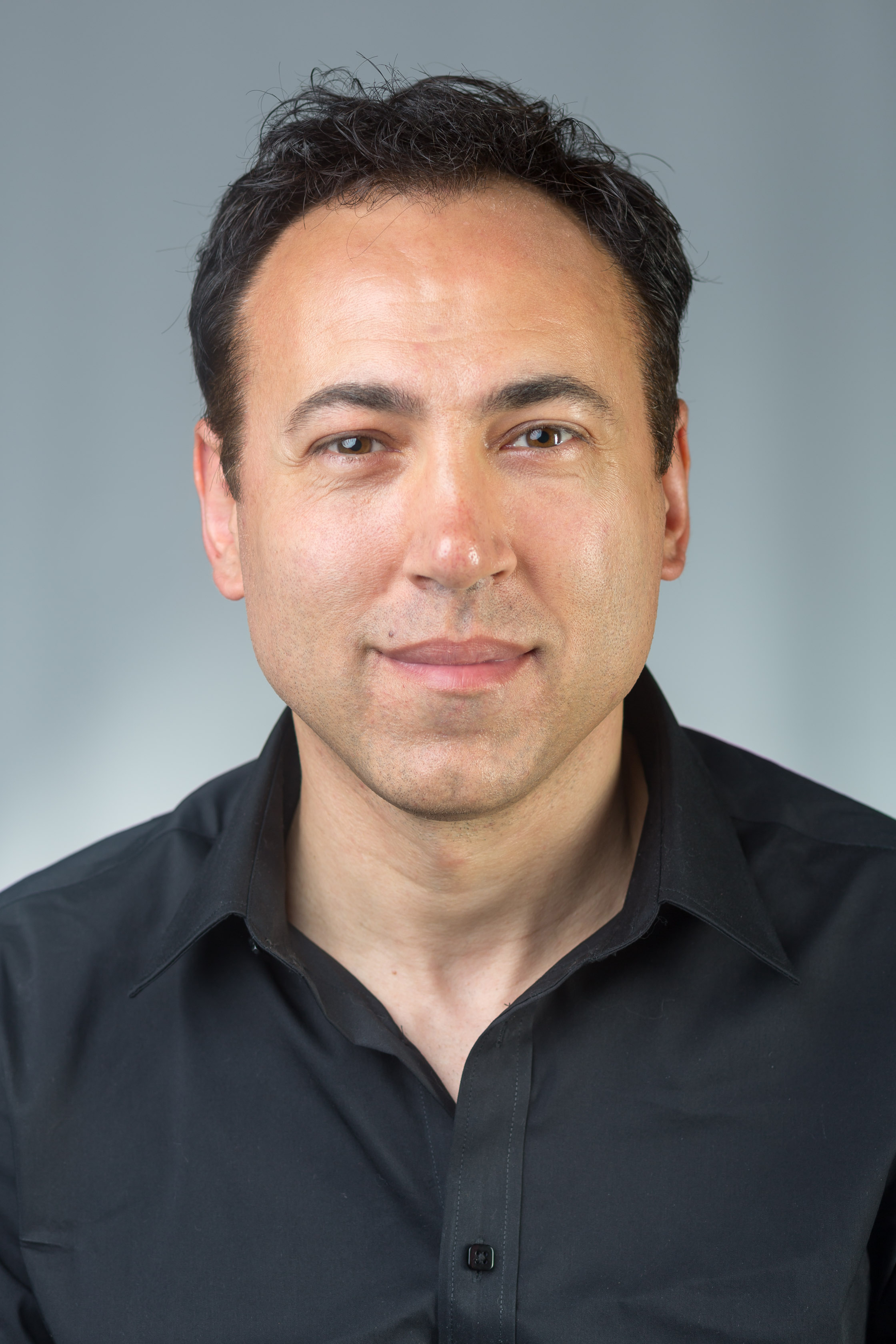 Marco MastrocolaSpotlight:https://www.spotlight.com/interactive/cv/6050-4502-3166